IMPORTANT: FOLLOW DIRECTIONS FOR COMPLETE SUBMISSION. INCOMPLETE SUBMISSIONS WILL BE REJECTEDINSTRUCTIONS FOR SUBMISSIONSubmission FormBefore you begin read submission instructions in full. Incomplete submissions will not be acknowledged or reviewed. 							Electronic submission is preferred and must be received by June 30, 2023, midnightDate of Submission: For Office Use Only:CARD & PALS Invite & Extend SubmissionsThe Centers for Autism and Related Disabilities (CARD) and Providing Autism Links & Supports, Inc. (PALS, Inc.) invite proposals for presentations at the 2024 31th Annual Statewide CARD Conference, Friday, Saturday and Sunday, January 12-14, 2024, at the Florida Hotel & Conference Center. 1500 Sand Lake Road. Orlando. FL 32809.31st Annual CARD ConferenceCARD, a Florida statewide program, brings together a wide range of professionals and parents to share information about individuals with autism spectrum disorders and dual sensory impairments.  The purpose of the conference is to provide education and information to professionals and families committed to individuals with autism spectrum disorders, dual sensory impairment, and related disabilities.  Audiences range from families of newly diagnosed toddlers to leaders in the field of autism research and treatmentPresentation LengthBreakout sessions average of 75 minutes in length. Presenters may be asked to repeat their presentation. Presentations may be 60 or 90 minutes.Presentation TitleMaximum words 10Proposal FormatLecture, group discussion or panelPresentation Track SuggestionsNature of Autism Spectrum Disorders and Related DisabilitiesEarly Intervention Education Support and Strategies Family Support/Relationships Specialized Populations Adult Topics TransitionAdvanced Topics Health & Wellness Legal Issues Presenter InformationALL ITEMS MUST BE COMPLETED FOR EACH PRESENTER (maximum of 3 presenters per presentation) and a copy of each presenter’s vita (6 page maximum) forwarded with worksheet. If you do not have a curriculum vita, a resume is acceptable.   Presentation AbstractA 50–150-word description for the Conference Program.  Carefully proofread your submission. This is how it will appear in the program. Learning Objectives/Outcomes  This section should provide three (3) learning objectives and outcomes for the presentation, and sufficient information to determine how the session contributes to best practices and advances in the field of autism spectrum disorders or dual sensory impairments. (Speakers may be asked to submit additional presentation materials.)APA ReferencesProvide at least 3 APA formatted references for each submitted presentation.  If your presentation is a personal presentation simply, write this is a personal presentationFinancial & Nonfinancial DisclosuresThe first slide of your presentation must provide your financial and non-financial disclosure. Financial disclosure is anything you that you receive compensation for. Nonfinancial is anything you do with an organization that you are not compensated for. It may be something like Financial: I am employed at ___________, as a __________ and the author of _____________ .Non-Financial: I am a board member of ___________ and sit on the _____________ committee.Audio VisualAll rooms will be provided with a:PC laptop Projector Screen  Table for the equipment Microphone if the room size warrants oneIf you are a MAC user, please make sure the presentation will play properly on a PC.  Presenters are required to bring presentations on CD or flash-drive. Having a back-up is suggested.  If your presentation has video please make sure the clips are downloaded on the flash drive with the presentation (if this is not done your video input will not play on another computer).  If you are not sure how to do this or have not done it before, please contact our office for assistance 407-823-6020. Review ProcessProposals are acknowledged as received. A selection committee will review all proposals. Presenter names and credentials are withheld from review.  Proposals selected will provide balanced content and broad geographic representation.  For 2024, emphasis will be evidence-based research and effective behavioral strategies working with individuals with high behaviors. The Centers for Autism & Related Disabilities (CARD) is a discretionary project in the state of Florida under the Florida Department of Education.  All presentations are subject to Florida Department of Education review. If selected your presentation may be reviewed and adjustments requested by the Florida Department of Education according to content. If SelectedConference Admission WaivedYou are committing to the date and time.You are responsible for travel/meals/accommodations.You will be recognized on the website/conference program and possibly other printed materials. You will be notified by August 4, 2024.SubmissionsMaximum of 2 submissions per presenter permitted. No more than 3 presenters per presentation. The submission deadline is Friday, June 30, 2023. Any submissions after June 30, 2023, midnight, will not be considered.  Please upload here http://bitly.ws/BI3e  when completed. All submissions must be labeled as “your last name_your first name,” example: Samuels_Judith if more than one presenter -name file with all presenters.  Curriculum vitae (short version is permissible, please not longer than 6 pages if possible) or a full resume must be submitted with your submission, and each labeled as: Vitae: Last Name_First NameComplete Submission IncludesCall for Papers Submission FormEach presenters’ vitae or resume (whichever is applicable)A photograph of each presenterFinancial and non-financial disclosuresIncomplete submissions will not be reviewed.Contact InformationAll email correspondence must use CFP CARD 2023 in subject lineElectronic:       judee.samuels@ucf.edu Phone:            407-823-6020Due DateFriday, June 30, 2023PRESENTER(S) DETAILSPRESENTER(S) DETAILSPRESENTER(S) DETAILSPRESENTER(S) DETAILSPRESENTER(S) DETAILSPRESENTER(S) DETAILSPRESENTER(S) DETAILSPRESENTER(S) DETAILSPRESENTER(S) DETAILSHOST PRESENTERHOST PRESENTERHOST PRESENTERHOST PRESENTERHOST PRESENTERHOST PRESENTERHOST PRESENTERHOST PRESENTERHOST PRESENTERHost Presenter NameHost Presenter NameHost Presenter CredentialsHost Presenter CredentialsHost Presenter CredentialsHost Presenter Affiliation Host Presenter Affiliation Host Presenter Affiliation Host Presenter Affiliation Host Presenter Affiliation Host Presenter Affiliation Host Presenter Email Host Presenter Email Host Presenter Email Best Contact NumberBest Contact NumberBest Contact NumberBest Contact NumberBest Contact NumberBest Contact NumberHost Contact AddressHost City:State:State:State:State:State:State:Zip:Zip:Financial Disclosure 2Financial2: ClickFinancial2: ClickFinancial2: ClickFinancial2: ClickFinancial2: ClickFinancial2: ClickNon-Financial2: Non-Financial2: Websites you are Affiliated with Websites you are Affiliated with Websites you are Affiliated with Websites you are Affiliated with Websites you are Affiliated with Websites you are Affiliated with Websites you are Affiliated with Websites you are Affiliated with Websites you are Affiliated with CO-HOST PRESENTERCO-HOST PRESENTERCO-HOST PRESENTERCO-HOST PRESENTERCO-HOST PRESENTERCO-HOST PRESENTERCO-HOST PRESENTERCO-HOST PRESENTERCO-HOST PRESENTERCo-host Presenter NameCo-host Presenter NameCo-Host CredentialsCo-Host CredentialsCo-Host CredentialsCo-Host AffiliationCo-Host AffiliationCo-Host AffiliationCo-Host AffiliationCo-Host AffiliationCo-Host AffiliationCo-host Presenter EmailCo-host Presenter EmailCo-host Presenter EmailCo-Host Contact NumberCo-Host Contact NumberCo-Host Contact NumberCo-Host Contact NumberCo-Host Contact NumberCo-Host Contact NumberCo-Host AddressCo Host CityCo-host StateCo-host StateCo-host StateCo-host StateCo-host StateCo-host StateCo-Host ZipCo-Host ZipFinancial DisclosureFinancial: ClickFinancial: ClickFinancial: ClickFinancial: ClickFinancial: ClickFinancial: ClickNon-Financial: Non-Financial: Websites you are Affiliated with Websites you are Affiliated with Websites you are Affiliated with Websites you are Affiliated with Websites you are Affiliated with Websites you are Affiliated with Websites you are Affiliated with Websites you are Affiliated with Websites you are Affiliated with CO-HOST 2 PRESENTERCO-HOST 2 PRESENTERCO-HOST 2 PRESENTERCO-HOST 2 PRESENTERCO-HOST 2 PRESENTERCO-HOST 2 PRESENTERCO-HOST 2 PRESENTERCO-HOST 2 PRESENTERCO-HOST 2 PRESENTER3rd Presenter Name3rd Presenter Name3rd Presenter Credentials3rd Presenter Credentials3rd Presenter Credentials3rd Presenter Affiliation 3rd Presenter Affiliation 3rd Presenter Affiliation 3rd Presenter Affiliation 3rd Presenter Affiliation 3rd Presenter Affiliation 3rd Presenter Email3rd Presenter Email3rd Presenter Address3rd Presenter Address3rd Presenter City3rd Presenter City3rd Presenter State 3rd Presenter State 3rd Presenter State 3rd Presenter Zip3rd Presenter Zip3rd Presenter Zip3rd Presenter ZipFinancial Disclosure 3Financial Disclosure 3Financial3: ClickFinancial3: ClickFinancial3: ClickNon-Financial3: Non-Financial3: Non-Financial3: Non-Financial3: Websites you are Affiliated with Websites you are Affiliated with Websites you are Affiliated with Websites you are Affiliated with Websites you are Affiliated with Websites you are Affiliated with Websites you are Affiliated with Websites you are Affiliated with Websites you are Affiliated with PHOTOGRAPH(S) upload .png, .jpeg or PDF file here of each presenter at least 300 dpi please *no more than 3 per sessionPHOTOGRAPH(S) upload .png, .jpeg or PDF file here of each presenter at least 300 dpi please *no more than 3 per sessionPHOTOGRAPH(S) upload .png, .jpeg or PDF file here of each presenter at least 300 dpi please *no more than 3 per sessionPHOTOGRAPH(S) upload .png, .jpeg or PDF file here of each presenter at least 300 dpi please *no more than 3 per sessionPHOTOGRAPH(S) upload .png, .jpeg or PDF file here of each presenter at least 300 dpi please *no more than 3 per sessionPHOTOGRAPH(S) upload .png, .jpeg or PDF file here of each presenter at least 300 dpi please *no more than 3 per sessionPHOTOGRAPH(S) upload .png, .jpeg or PDF file here of each presenter at least 300 dpi please *no more than 3 per sessionPHOTOGRAPH(S) upload .png, .jpeg or PDF file here of each presenter at least 300 dpi please *no more than 3 per sessionPHOTOGRAPH(S) upload .png, .jpeg or PDF file here of each presenter at least 300 dpi please *no more than 3 per sessionHost PresenterCo-host PresenterCo-host PresenterCo-host PresenterCo-host PresenterCo-host PresenterCo-host Presenter3rd Presenter3rd PresenterPRESENTERS BIO(S)- please upload a brief bio of the presenter(s) to be used on the conference website and materialsPRESENTERS BIO(S)- please upload a brief bio of the presenter(s) to be used on the conference website and materialsPRESENTERS BIO(S)- please upload a brief bio of the presenter(s) to be used on the conference website and materialsPRESENTERS BIO(S)- please upload a brief bio of the presenter(s) to be used on the conference website and materialsPRESENTERS BIO(S)- please upload a brief bio of the presenter(s) to be used on the conference website and materialsPRESENTERS BIO(S)- please upload a brief bio of the presenter(s) to be used on the conference website and materialsPRESENTERS BIO(S)- please upload a brief bio of the presenter(s) to be used on the conference website and materialsPRESENTERS BIO(S)- please upload a brief bio of the presenter(s) to be used on the conference website and materialsPRESENTERS BIO(S)- please upload a brief bio of the presenter(s) to be used on the conference website and materialsHost Presenter BioCo-host Presenter BioCo-host Presenter BioCo-host Presenter BioCo-host Presenter BioCo-host Presenter BioCo-host Presenter Bio3rd Presenter Bio3rd Presenter BioAlong with a biographical statement you are required to submit a curriculum vitae (short version is permissible, please not longer than 6 pages if possible) or a full resume. Attach electronically with this form and presenter(s) photograph(s).Along with a biographical statement you are required to submit a curriculum vitae (short version is permissible, please not longer than 6 pages if possible) or a full resume. Attach electronically with this form and presenter(s) photograph(s).Along with a biographical statement you are required to submit a curriculum vitae (short version is permissible, please not longer than 6 pages if possible) or a full resume. Attach electronically with this form and presenter(s) photograph(s).Along with a biographical statement you are required to submit a curriculum vitae (short version is permissible, please not longer than 6 pages if possible) or a full resume. Attach electronically with this form and presenter(s) photograph(s).Along with a biographical statement you are required to submit a curriculum vitae (short version is permissible, please not longer than 6 pages if possible) or a full resume. Attach electronically with this form and presenter(s) photograph(s).Along with a biographical statement you are required to submit a curriculum vitae (short version is permissible, please not longer than 6 pages if possible) or a full resume. Attach electronically with this form and presenter(s) photograph(s).Along with a biographical statement you are required to submit a curriculum vitae (short version is permissible, please not longer than 6 pages if possible) or a full resume. Attach electronically with this form and presenter(s) photograph(s).Along with a biographical statement you are required to submit a curriculum vitae (short version is permissible, please not longer than 6 pages if possible) or a full resume. Attach electronically with this form and presenter(s) photograph(s).Along with a biographical statement you are required to submit a curriculum vitae (short version is permissible, please not longer than 6 pages if possible) or a full resume. Attach electronically with this form and presenter(s) photograph(s).PRESENTATION DETAILSPRESENTATION DETAILSPRESENTATION DETAILSPRESENTATION DETAILSPRESENTATION DETAILSPRESENTATION DETAILSPRESENTATION DETAILSPRESENTATION DETAILSPRESENTATION DETAILSPresentation Length:Presentation Length:Presentation Level:Presentation Level:Presentation Level:Presentation Level:Presentation Track:Presentation Track:Presentation Track:Presentation Style: Panel Discussion Lecture OtherPresentation Style: Panel Discussion Lecture OtherFinancial Disclosure: I (we) understand that we are obligated to disclose all financial and nonfinancial relationships.Financial Disclosure: I (we) understand that we are obligated to disclose all financial and nonfinancial relationships.Financial Disclosure: I (we) understand that we are obligated to disclose all financial and nonfinancial relationships.Financial Disclosure: I (we) understand that we are obligated to disclose all financial and nonfinancial relationships.If you selected Panel Presentation Type, please list your panelists full names and emails. Note: No more than 4 people are allowed on a panel for a presentation. This does not include the host and co-host or 3rd presenter. Note: Panelists do not count as presenters and are not entitled to complimentary ticket admissions. If your presentation is not, a panel leave blank and move on to the next section.If you selected Panel Presentation Type, please list your panelists full names and emails. Note: No more than 4 people are allowed on a panel for a presentation. This does not include the host and co-host or 3rd presenter. Note: Panelists do not count as presenters and are not entitled to complimentary ticket admissions. If your presentation is not, a panel leave blank and move on to the next section.If you selected Panel Presentation Type, please list your panelists full names and emails. Note: No more than 4 people are allowed on a panel for a presentation. This does not include the host and co-host or 3rd presenter. Note: Panelists do not count as presenters and are not entitled to complimentary ticket admissions. If your presentation is not, a panel leave blank and move on to the next section.If you selected Panel Presentation Type, please list your panelists full names and emails. Note: No more than 4 people are allowed on a panel for a presentation. This does not include the host and co-host or 3rd presenter. Note: Panelists do not count as presenters and are not entitled to complimentary ticket admissions. If your presentation is not, a panel leave blank and move on to the next section.If you selected Panel Presentation Type, please list your panelists full names and emails. Note: No more than 4 people are allowed on a panel for a presentation. This does not include the host and co-host or 3rd presenter. Note: Panelists do not count as presenters and are not entitled to complimentary ticket admissions. If your presentation is not, a panel leave blank and move on to the next section.If you selected Panel Presentation Type, please list your panelists full names and emails. Note: No more than 4 people are allowed on a panel for a presentation. This does not include the host and co-host or 3rd presenter. Note: Panelists do not count as presenters and are not entitled to complimentary ticket admissions. If your presentation is not, a panel leave blank and move on to the next section.1. 2.3.4. 1. 2.3.4. 1. 2.3.4. PRESENTATION TITLEPRESENTATION TITLEPRESENTATION TITLEPRESENTATION TITLEPRESENTATION TITLEPRESENTATION TITLEPRESENTATION TITLEPRESENTATION TITLEPRESENTATION TITLEPRESENTATION ABSTRACT – Please provide a brief description (50-150 words) of the presentation to be used for promotional purposes. Please proofread this is how it will appear in the conference program and conference website.PRESENTATION ABSTRACT – Please provide a brief description (50-150 words) of the presentation to be used for promotional purposes. Please proofread this is how it will appear in the conference program and conference website.PRESENTATION ABSTRACT – Please provide a brief description (50-150 words) of the presentation to be used for promotional purposes. Please proofread this is how it will appear in the conference program and conference website.PRESENTATION ABSTRACT – Please provide a brief description (50-150 words) of the presentation to be used for promotional purposes. Please proofread this is how it will appear in the conference program and conference website.PRESENTATION ABSTRACT – Please provide a brief description (50-150 words) of the presentation to be used for promotional purposes. Please proofread this is how it will appear in the conference program and conference website.PRESENTATION ABSTRACT – Please provide a brief description (50-150 words) of the presentation to be used for promotional purposes. Please proofread this is how it will appear in the conference program and conference website.PRESENTATION ABSTRACT – Please provide a brief description (50-150 words) of the presentation to be used for promotional purposes. Please proofread this is how it will appear in the conference program and conference website.PRESENTATION ABSTRACT – Please provide a brief description (50-150 words) of the presentation to be used for promotional purposes. Please proofread this is how it will appear in the conference program and conference website.PRESENTATION ABSTRACT – Please provide a brief description (50-150 words) of the presentation to be used for promotional purposes. Please proofread this is how it will appear in the conference program and conference website.PRESENTATION OBJECTIVES- Please provide at least three objectives/learning outcomes for your session.PRESENTATION OBJECTIVES- Please provide at least three objectives/learning outcomes for your session.PRESENTATION OBJECTIVES- Please provide at least three objectives/learning outcomes for your session.PRESENTATION OBJECTIVES- Please provide at least three objectives/learning outcomes for your session.PRESENTATION OBJECTIVES- Please provide at least three objectives/learning outcomes for your session.PRESENTATION OBJECTIVES- Please provide at least three objectives/learning outcomes for your session.PRESENTATION OBJECTIVES- Please provide at least three objectives/learning outcomes for your session.PRESENTATION OBJECTIVES- Please provide at least three objectives/learning outcomes for your session.PRESENTATION OBJECTIVES- Please provide at least three objectives/learning outcomes for your session.1. 1. 1. 1. 1. 1. 1. 1. 1. 2. 2. 2. 2. 2. 2. 2. 2. 2. 3.3.3.3.3.3.3.3.3.APA REFERENCES- This training may be recognized as a professional development session, which allows professionals to receive continuing education units after attending. Three APA references are required. If this is a personal presentation, please mark “personal”.APA REFERENCES- This training may be recognized as a professional development session, which allows professionals to receive continuing education units after attending. Three APA references are required. If this is a personal presentation, please mark “personal”.APA REFERENCES- This training may be recognized as a professional development session, which allows professionals to receive continuing education units after attending. Three APA references are required. If this is a personal presentation, please mark “personal”.APA REFERENCES- This training may be recognized as a professional development session, which allows professionals to receive continuing education units after attending. Three APA references are required. If this is a personal presentation, please mark “personal”.APA REFERENCES- This training may be recognized as a professional development session, which allows professionals to receive continuing education units after attending. Three APA references are required. If this is a personal presentation, please mark “personal”.APA REFERENCES- This training may be recognized as a professional development session, which allows professionals to receive continuing education units after attending. Three APA references are required. If this is a personal presentation, please mark “personal”.APA REFERENCES- This training may be recognized as a professional development session, which allows professionals to receive continuing education units after attending. Three APA references are required. If this is a personal presentation, please mark “personal”.APA REFERENCES- This training may be recognized as a professional development session, which allows professionals to receive continuing education units after attending. Three APA references are required. If this is a personal presentation, please mark “personal”.APA REFERENCES- This training may be recognized as a professional development session, which allows professionals to receive continuing education units after attending. Three APA references are required. If this is a personal presentation, please mark “personal”.PRESENTATION AUDIO-VISUALPRESENTATION AUDIO-VISUALPRESENTATION AUDIO-VISUALPRESENTATION AUDIO-VISUALPRESENTATION AUDIO-VISUALPRESENTATION AUDIO-VISUALPRESENTATION AUDIO-VISUALPRESENTATION AUDIO-VISUALPRESENTATION AUDIO-VISUAL I (we) understand audio visual will be set up with PCs and if I (we) prefer to use a Mac I (we) must provide a converter. Mac users must make sure the presentation works on a PC I (we) understand audio visual will be set up with PCs and if I (we) prefer to use a Mac I (we) must provide a converter. Mac users must make sure the presentation works on a PC I (we) understand it is important to be prepared with a backup for the presentation with all embedded video/sound on external apparatuses.  I (we) understand it is important to be prepared with a backup for the presentation with all embedded video/sound on external apparatuses.  I (we) understand it is important to be prepared with a backup for the presentation with all embedded video/sound on external apparatuses.  I (we) understand it is important to be prepared with a backup for the presentation with all embedded video/sound on external apparatuses.  I (we) understand it is important to be prepared with a backup for the presentation with all embedded video/sound on external apparatuses.  I (we) understand it is important to be prepared with a backup for the presentation with all embedded video/sound on external apparatuses.  This presentation will require an internet connectionPERMISSION TO PUBLISH (if presenting with more than 1 presenter all must agree or disagree for permission to publish)PERMISSION TO PUBLISH (if presenting with more than 1 presenter all must agree or disagree for permission to publish)PERMISSION TO PUBLISH (if presenting with more than 1 presenter all must agree or disagree for permission to publish)PERMISSION TO PUBLISH (if presenting with more than 1 presenter all must agree or disagree for permission to publish)PERMISSION TO PUBLISH (if presenting with more than 1 presenter all must agree or disagree for permission to publish)PERMISSION TO PUBLISH (if presenting with more than 1 presenter all must agree or disagree for permission to publish)PERMISSION TO PUBLISH (if presenting with more than 1 presenter all must agree or disagree for permission to publish)PERMISSION TO PUBLISH (if presenting with more than 1 presenter all must agree or disagree for permission to publish)PERMISSION TO PUBLISH (if presenting with more than 1 presenter all must agree or disagree for permission to publish)I (we) give permission for my (our) name and or photo to be used in promotions for the conferenceIf provided, I (we) give permission for my (our) handouts/PowerPoints to be shared on a drive for attendees only for up to 30 days.If provided, I (we) give permission for my (our) handouts/PowerPoints to be shared on a drive for attendees only for up to 30 days.If provided, I (we) give permission for my (our) handouts/PowerPoints to be shared on a drive for attendees only for up to 30 days.If provided, I (we) give permission for my (our) handouts/PowerPoints to be shared on a drive for attendees only for up to 30 days.If provided, I (we) give permission for my (our) handouts/PowerPoints to be shared on a drive for attendees only for up to 30 days.If provided, I (we) give permission for my (our) handouts/PowerPoints to be shared on a drive for attendees only for up to 30 days.I (we) give permission for our bios to be printed in the conference program.I (we) give permission for our bios to be printed in the conference program.SUBMISSION PROCESSSUBMISSION PROCESSSUBMISSION PROCESSSUBMISSION PROCESSSUBMISSION PROCESSSUBMISSION PROCESSSUBMISSION PROCESSSUBMISSION PROCESSSUBMISSION PROCESSI (we) understand this is a call for papers and by submitting this form it does not mean that I (we) have been asked or are guaranteed to present the 30th Annual Statewide CARD Conference.  My (our) submission will be reviewed by a committee.  All submissions are submitted blind to the committee (so the committee is not aware who is submitting to protect all from bias).The Centers for Autism & Related Disabilities (CARD) is a discretionary project in the state of Florida under the Florida Department of Education (FLDOE).  All presentations are subject to FLDOE review. If selected your presentation may be reviewed and adjustments requested by the FLDOE.The submission deadline is Friday June 30, 2023. Any submissions after June 30, 2023, midnight, will not be considered.  Please upload here http://bitly.ws/BI3e  when completed. All submissions must be labeled as “your last name_your first name,” example: Samuels_Judith if more than one presenter -name file with all presenters.  Curriculum vitae (short version is permissible, please not longer than 6 pages if possible) or a full resume must be submitted with your submission, and each labeled as: Vitae: Last Name_First NameI (we) understand this is a call for papers and by submitting this form it does not mean that I (we) have been asked or are guaranteed to present the 30th Annual Statewide CARD Conference.  My (our) submission will be reviewed by a committee.  All submissions are submitted blind to the committee (so the committee is not aware who is submitting to protect all from bias).The Centers for Autism & Related Disabilities (CARD) is a discretionary project in the state of Florida under the Florida Department of Education (FLDOE).  All presentations are subject to FLDOE review. If selected your presentation may be reviewed and adjustments requested by the FLDOE.The submission deadline is Friday June 30, 2023. Any submissions after June 30, 2023, midnight, will not be considered.  Please upload here http://bitly.ws/BI3e  when completed. All submissions must be labeled as “your last name_your first name,” example: Samuels_Judith if more than one presenter -name file with all presenters.  Curriculum vitae (short version is permissible, please not longer than 6 pages if possible) or a full resume must be submitted with your submission, and each labeled as: Vitae: Last Name_First NameI (we) understand this is a call for papers and by submitting this form it does not mean that I (we) have been asked or are guaranteed to present the 30th Annual Statewide CARD Conference.  My (our) submission will be reviewed by a committee.  All submissions are submitted blind to the committee (so the committee is not aware who is submitting to protect all from bias).The Centers for Autism & Related Disabilities (CARD) is a discretionary project in the state of Florida under the Florida Department of Education (FLDOE).  All presentations are subject to FLDOE review. If selected your presentation may be reviewed and adjustments requested by the FLDOE.The submission deadline is Friday June 30, 2023. Any submissions after June 30, 2023, midnight, will not be considered.  Please upload here http://bitly.ws/BI3e  when completed. All submissions must be labeled as “your last name_your first name,” example: Samuels_Judith if more than one presenter -name file with all presenters.  Curriculum vitae (short version is permissible, please not longer than 6 pages if possible) or a full resume must be submitted with your submission, and each labeled as: Vitae: Last Name_First NameI (we) understand this is a call for papers and by submitting this form it does not mean that I (we) have been asked or are guaranteed to present the 30th Annual Statewide CARD Conference.  My (our) submission will be reviewed by a committee.  All submissions are submitted blind to the committee (so the committee is not aware who is submitting to protect all from bias).The Centers for Autism & Related Disabilities (CARD) is a discretionary project in the state of Florida under the Florida Department of Education (FLDOE).  All presentations are subject to FLDOE review. If selected your presentation may be reviewed and adjustments requested by the FLDOE.The submission deadline is Friday June 30, 2023. Any submissions after June 30, 2023, midnight, will not be considered.  Please upload here http://bitly.ws/BI3e  when completed. All submissions must be labeled as “your last name_your first name,” example: Samuels_Judith if more than one presenter -name file with all presenters.  Curriculum vitae (short version is permissible, please not longer than 6 pages if possible) or a full resume must be submitted with your submission, and each labeled as: Vitae: Last Name_First NameI (we) understand this is a call for papers and by submitting this form it does not mean that I (we) have been asked or are guaranteed to present the 30th Annual Statewide CARD Conference.  My (our) submission will be reviewed by a committee.  All submissions are submitted blind to the committee (so the committee is not aware who is submitting to protect all from bias).The Centers for Autism & Related Disabilities (CARD) is a discretionary project in the state of Florida under the Florida Department of Education (FLDOE).  All presentations are subject to FLDOE review. If selected your presentation may be reviewed and adjustments requested by the FLDOE.The submission deadline is Friday June 30, 2023. Any submissions after June 30, 2023, midnight, will not be considered.  Please upload here http://bitly.ws/BI3e  when completed. All submissions must be labeled as “your last name_your first name,” example: Samuels_Judith if more than one presenter -name file with all presenters.  Curriculum vitae (short version is permissible, please not longer than 6 pages if possible) or a full resume must be submitted with your submission, and each labeled as: Vitae: Last Name_First NameI (we) understand this is a call for papers and by submitting this form it does not mean that I (we) have been asked or are guaranteed to present the 30th Annual Statewide CARD Conference.  My (our) submission will be reviewed by a committee.  All submissions are submitted blind to the committee (so the committee is not aware who is submitting to protect all from bias).The Centers for Autism & Related Disabilities (CARD) is a discretionary project in the state of Florida under the Florida Department of Education (FLDOE).  All presentations are subject to FLDOE review. If selected your presentation may be reviewed and adjustments requested by the FLDOE.The submission deadline is Friday June 30, 2023. Any submissions after June 30, 2023, midnight, will not be considered.  Please upload here http://bitly.ws/BI3e  when completed. All submissions must be labeled as “your last name_your first name,” example: Samuels_Judith if more than one presenter -name file with all presenters.  Curriculum vitae (short version is permissible, please not longer than 6 pages if possible) or a full resume must be submitted with your submission, and each labeled as: Vitae: Last Name_First NameI (we) understand this is a call for papers and by submitting this form it does not mean that I (we) have been asked or are guaranteed to present the 30th Annual Statewide CARD Conference.  My (our) submission will be reviewed by a committee.  All submissions are submitted blind to the committee (so the committee is not aware who is submitting to protect all from bias).The Centers for Autism & Related Disabilities (CARD) is a discretionary project in the state of Florida under the Florida Department of Education (FLDOE).  All presentations are subject to FLDOE review. If selected your presentation may be reviewed and adjustments requested by the FLDOE.The submission deadline is Friday June 30, 2023. Any submissions after June 30, 2023, midnight, will not be considered.  Please upload here http://bitly.ws/BI3e  when completed. All submissions must be labeled as “your last name_your first name,” example: Samuels_Judith if more than one presenter -name file with all presenters.  Curriculum vitae (short version is permissible, please not longer than 6 pages if possible) or a full resume must be submitted with your submission, and each labeled as: Vitae: Last Name_First NameI (we) understand this is a call for papers and by submitting this form it does not mean that I (we) have been asked or are guaranteed to present the 30th Annual Statewide CARD Conference.  My (our) submission will be reviewed by a committee.  All submissions are submitted blind to the committee (so the committee is not aware who is submitting to protect all from bias).The Centers for Autism & Related Disabilities (CARD) is a discretionary project in the state of Florida under the Florida Department of Education (FLDOE).  All presentations are subject to FLDOE review. If selected your presentation may be reviewed and adjustments requested by the FLDOE.The submission deadline is Friday June 30, 2023. Any submissions after June 30, 2023, midnight, will not be considered.  Please upload here http://bitly.ws/BI3e  when completed. All submissions must be labeled as “your last name_your first name,” example: Samuels_Judith if more than one presenter -name file with all presenters.  Curriculum vitae (short version is permissible, please not longer than 6 pages if possible) or a full resume must be submitted with your submission, and each labeled as: Vitae: Last Name_First NameI (we) understand this is a call for papers and by submitting this form it does not mean that I (we) have been asked or are guaranteed to present the 30th Annual Statewide CARD Conference.  My (our) submission will be reviewed by a committee.  All submissions are submitted blind to the committee (so the committee is not aware who is submitting to protect all from bias).The Centers for Autism & Related Disabilities (CARD) is a discretionary project in the state of Florida under the Florida Department of Education (FLDOE).  All presentations are subject to FLDOE review. If selected your presentation may be reviewed and adjustments requested by the FLDOE.The submission deadline is Friday June 30, 2023. Any submissions after June 30, 2023, midnight, will not be considered.  Please upload here http://bitly.ws/BI3e  when completed. All submissions must be labeled as “your last name_your first name,” example: Samuels_Judith if more than one presenter -name file with all presenters.  Curriculum vitae (short version is permissible, please not longer than 6 pages if possible) or a full resume must be submitted with your submission, and each labeled as: Vitae: Last Name_First NameHost PresenterHost PresenterHost PresenterHost PresenterCo-Host PresenterCo-Host PresenterCo-Host PresenterCo-Host PresenterCo-Host PresenterName: Name: Name: Name: Name: Name: Name: Name: Name:  Host Presenter Host Presenter Host Presenter Host Presenter Co-host Presenter Co-host Presenter Co-host Presenter Co-host Presenter Co-host PresenterRoomTimeDate/DayRoom with SoundInternetPermission to publishReviewed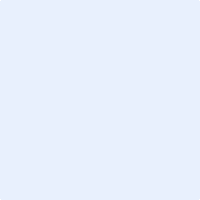 